 國立嘉義大學生物機電學系專題演講活動成果 國立嘉義大學生物機電學系專題演講活動成果 國立嘉義大學生物機電學系專題演講活動成果演講時地108年10月28日  工程館四樓視聽教室108年10月28日  工程館四樓視聽教室演 講 者嘉義大學資訊管理學系 李彥賢 副教授嘉義大學資訊管理學系 李彥賢 副教授演講題目車流狀態動態預報系統車流狀態動態預報系統活動剪影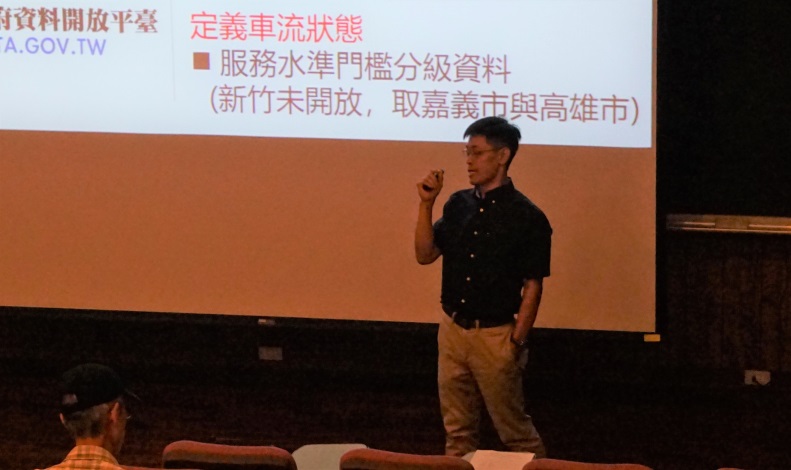 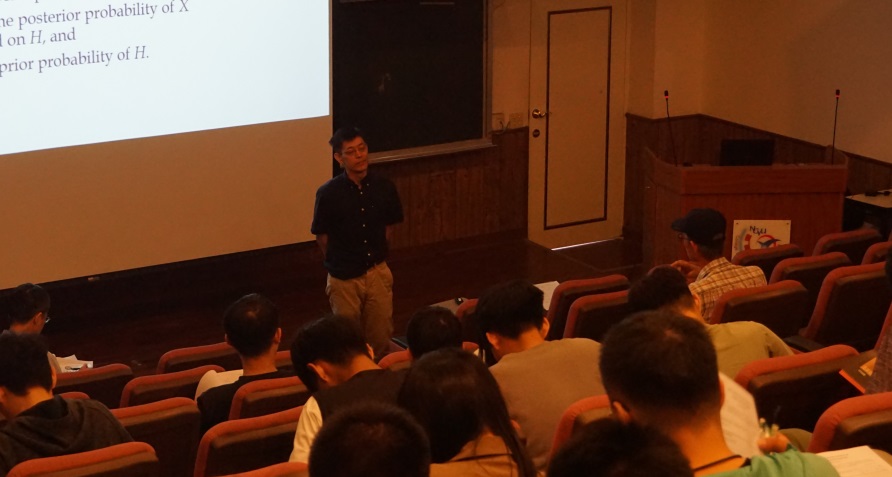 活動剪影李彥賢教授解說畫面系上同學聽講畫面活動剪影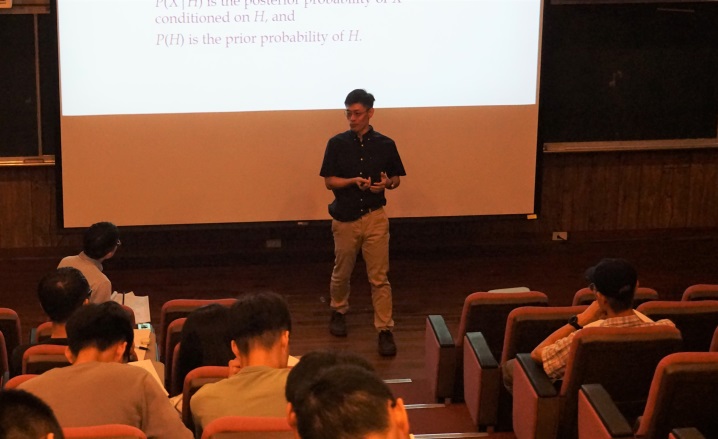 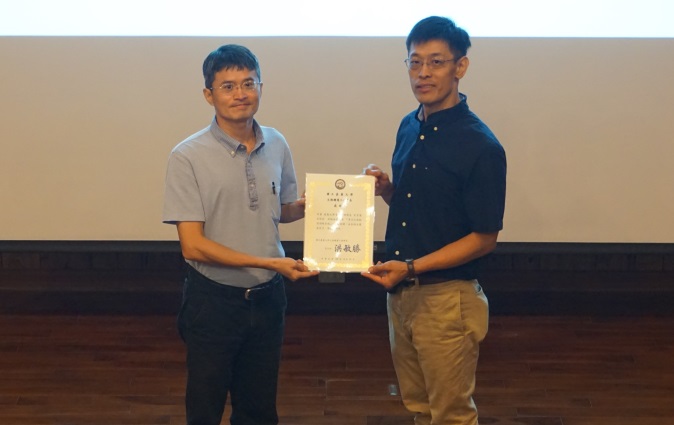 活動剪影李彥賢教授演講畫面系主任頒發感謝狀